Person—tobacco smoking frequency, code NExported from METEOR(AIHW's Metadata Online Registry)© Australian Institute of Health and Welfare 2024This product, excluding the AIHW logo, Commonwealth Coat of Arms and any material owned by a third party or protected by a trademark, has been released under a Creative Commons BY 4.0 (CC BY 4.0) licence. Excluded material owned by third parties may include, for example, design and layout, images obtained under licence from third parties and signatures. We have made all reasonable efforts to identify and label material owned by third parties.You may distribute, remix and build on this website’s material but must attribute the AIHW as the copyright holder, in line with our attribution policy. The full terms and conditions of this licence are available at https://creativecommons.org/licenses/by/4.0/.Enquiries relating to copyright should be addressed to info@aihw.gov.au.Enquiries or comments on the METEOR metadata or download should be directed to the METEOR team at meteor@aihw.gov.au.Person—tobacco smoking frequency, code NIdentifying and definitional attributesIdentifying and definitional attributesMetadata item type:Data ElementShort name:Tobacco smoking—frequencyMETEOR identifier:270328Registration status:Health, Standard 01/03/2005Definition:How often a person now smokes a tobacco product, as represented by a code.Data Element Concept:Person—tobacco smoking frequencyValue Domain:Tobacco use frequency code NValue domain attributesValue domain attributesValue domain attributesRepresentational attributesRepresentational attributesRepresentational attributesRepresentation class:CodeCodeData type:NumberNumberFormat:NNMaximum character length:11ValueMeaningPermissible values:1Smokes daily2Smokes at least weekly, but not daily3Smokes less often than weekly4
 Does not smoke at all
 Data element attributes Data element attributes Collection and usage attributesCollection and usage attributesGuide for use:To record multiple use data, repeat the data field as many times as necessary, viz: product1, product2 etc. In most instances, data on both product and frequency are needed. In such situations, repeat both fields as many times as necessary, viz: product1, frequency1, product2, frequency2 etc.Collection methods:The recommended standard for collecting this information is the Standard Questions on the Use of Tobacco Among Adults (1998) - interviewer administered (Question 1) and self-administered (Question 1) versions. The questions relate to smoking of manufactured cigarettes, roll-your-own cigarettes, cigars, pipes and other tobacco products and are designed to cover persons aged 18 years and over.Comments:The frequency of smoking helps to assess a person's exposure to tobacco smoke which is a known risk factor for cardiovascular disease and cancer. From a public health point of view, the level of consumption of tobacco as measured by frequency of smoking tobacco products is only relevant for regular smokers (persons who smoke daily or at least weekly).Where this information is collected by survey and the sample permits, population estimates should be presented by sex and 5-year age groups. Summary statistics may need to be adjusted for age and other relevant variables.It is recommended that in surveys of smoking, data on age, sex and other socio-demographic variables should be collected. It is also recommended that when smoking is investigated in relation to health, data on other risk factors including pregnancy status, physical activity, overweight and obesity, and alcohol consumption should be collected.Relational attributesRelational attributesRelated metadata references:Is re-engineered from  Tobacco smoking - frequency, version 1, DE, NHDD, NHIMG, Superseded 01/03/2005.pdf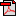  (16.7 KB)       No registration status